Supplementary materialSection 1: Figures & Tables Table S1: De novo transcriptome alignment quality statistics. Raw RNA-seq reads were cleaned using the Trimmomatic software suite. Raw reads were aligned back against the transcriptome using the Bowtie2 software suite. Alignment statistics and overall alignment rates are presented for each toad.Table S2: De novo transcriptome assembly statistics. The Trinity software package was used to assemble a transcriptome based on ~250 million paired end reads utilizing De Bruijn graph-based transcript assembly. Trinity assembles multiple isoforms for each assembled ‘gene’, row 1 represents the statistics for all transcripts assembled, while row 2 represents the statistics for only the longest assembled isoform. N50 represents the minimum length of at least 50% of assembled transcripts.Table S3a: Gene ontology functional group enrichment of differentially expressed genes in the Early co-expression profile (2 h post-training) in comparison to controls..Table S3b: Gene ontology functional group enrichment of differentially expressed genes in the Intermediate co-expression profile (4 h post-training) in comparison to controls.Table S3c: Gene ontology functional group enrichment of differentially expressed genes in the Late co-expression profile (24 h post-training) in comparison to controls.Table S4a: Details of gene ontology enrichment analysis in Early co-expression profile. Enriched GO groups have been grouped by similar function into manually selected non-GO functional categories (Functional category). The Gene ontology functional group column represents all enriched GO groups included in the associated functional category. The Included in GO analysis column represents all genes included in the enriched GO groups, separated by up and down regulation. The Similar function column represents all genes which were part of non-enriched GO functional groups that fall under the relevant Functional category.Table S4b: Details of gene ontology enrichment analysis in Intermediate co-expression profile. Enriched GO groups have been grouped by similar function into manually selected non-GO functional categories (Functional category). The Gene ontology functional group column represents all enriched GO groups included in the associated functional category. The Included in GO analysis column represents all genes included in the enriched GO groups, separated by up and down regulation. The Similar function column represents all genes which were part of non-enriched GO functional groups that fall under the relevant Functional category.Table S4c: Details of gene ontology enrichment analysis in Late co-expression profile. Enriched GO groups have been grouped by similar function into manually selected non-GO functional categories (Functional category). The Gene ontology functional group column represents all enriched GO groups included in the associated functional category. The Included in GO analysis column represents all genes included in the enriched GO groups, separated by up and down regulation. The Similar function column represents all genes which were part of non-enriched GO functional groups that fall under the relevant Functional category. Table S5: Average transcripts per million (TPM) for all genes in enriched KEGG pathways. Pathway analysis was performed for all differentially expressed transcripts using the Kyoto Encyclopedia of Genes and Genomes (KEGG) database. Only values for transcripts included in significantly enriched pathways (p>=0.05; Fisher’s exact test) are reported. TPM values were obtained from the eXpress read alignment tool and were averaged across replicates (+/- StErr). Table S6: Motif analysis of putative anuran taxonomically-restricted learning-related genes. All differentially expressed genes showing only anuran orthologs were subjected to a protein motif search. The search produced 23 of 39 orthologs containing a protein motif. Prosite score represents the quality of the sequence match, a score above 6.50 is generally considered a strong match (green), while a score below 6.50 is a weak match (red). ORF represents the open reading frame within which the motif was found. Treatment represents gene expression log2 fold-change at 2, 4, and 24 hours post-training compared to control. Table S7: Average transcripts per million (TPM) of the most relevant differentially expressed genes at 2h, 4h, and 24h post-conditioning. IEG groups represents any gene categorized as an immediate early gene. General learning-related group represents highly relevant mammalian learning-related genes that do not fall into other categories. Structural group represents any gene involved in cytoskeletal modification. Guidance group represents any gene involved in axon guidance. Apoptotic group represents any gene involved in programmed cell death. Gene selection was based on GO functional group enrichment analysis cross-referenced against the mammalian learning literature. Average TPM values for transcripts are reported. TPM values were obtained from the eXpress read alignment tool and were averaged across replicates (+/- StErr).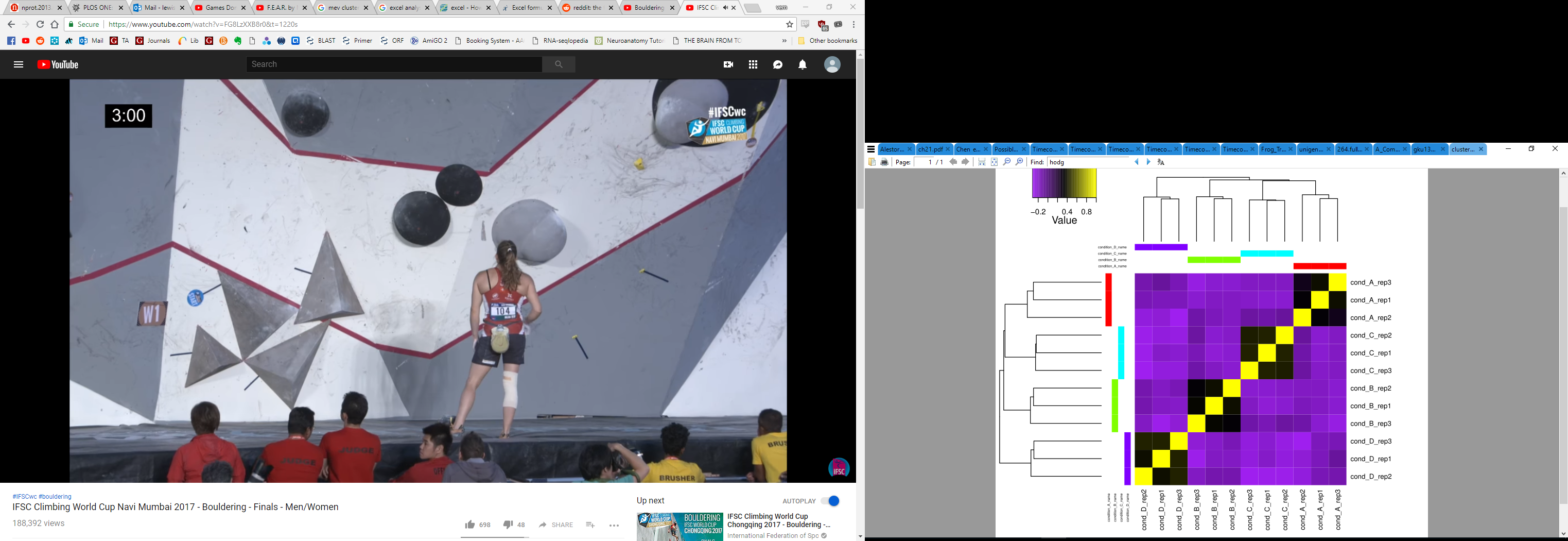 Figure S1: Correlation matrix comparing biological replicate variability. The figure is based on variability in the expression data matrix produce by the DESeq2 differential expression analysis. Black/yellow cells indicate greater within replicate similarity than between replicate similarity.Figure S2: Preliminary experiment on the effect of delay between training sessions on acquisition of the prey-catching response. Twelve fire-bellied toads were subjected to 12 prey-catching conditioning trials distributed over two sessions, with the sessions occurring either on the same day (between-session interval of 30 min; 2/d – black bars) or over two days (between-session interval of 24 h; 1/d – white bars). Data are mean + SEM. An equivalent decrease in the time to reach five snaps at the cricket stimulus was found in both groups (session effect: F(1,9)=20.54, p = 0.0014; group effect and session*group interaction: p > 0.05).Figure S3: Individual prey-catching conditioning response curves of the 12 toads used for genomic analysis. The toads were subjected to 12 conditioning trials across two sessions separated by an interval of 30 min. Inter-trial interval within sessions was 3 minutes. Brain tissue was collected at 2 h, 4 h, or 24 h after conditioning to assess temporal profiles of gene expression. Section 2: RNA quality and extraction protocolFigure S4: Nanodrop results of RNA extraction for all samples used in this study.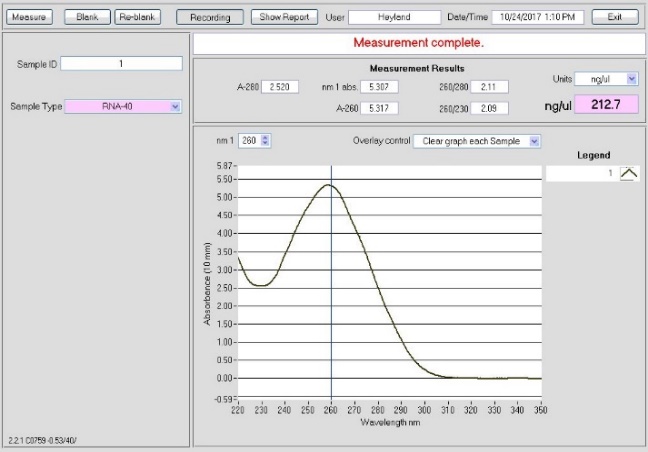 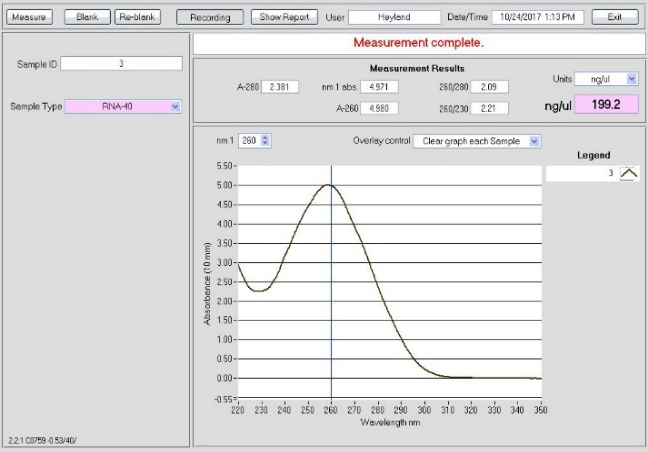 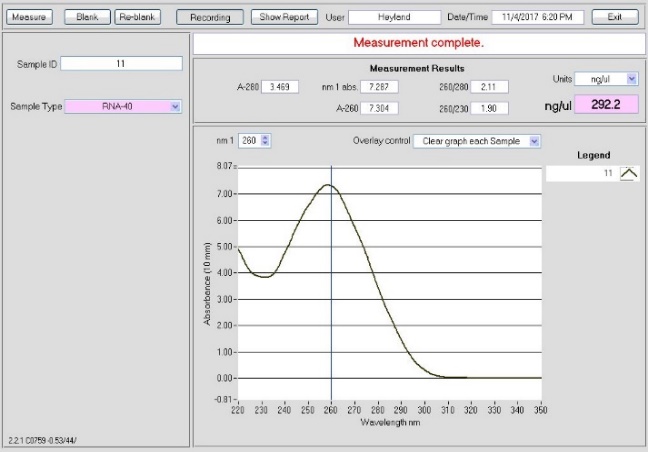 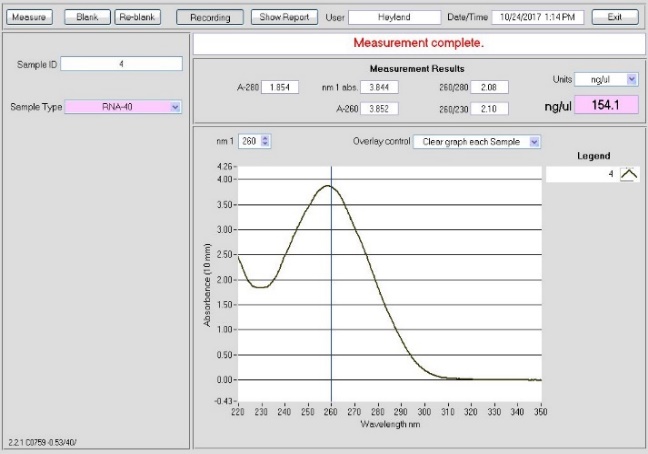 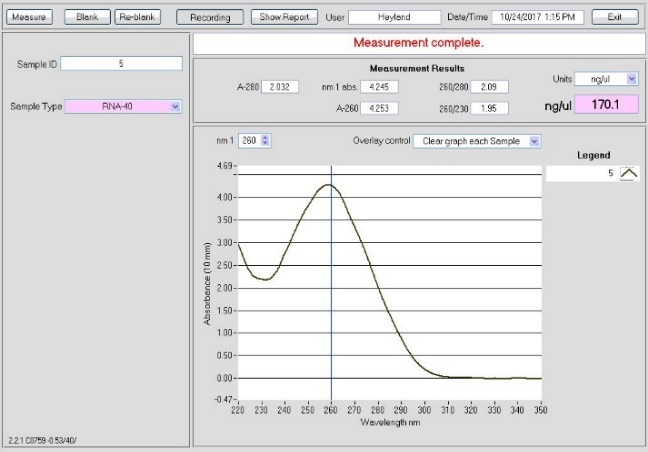 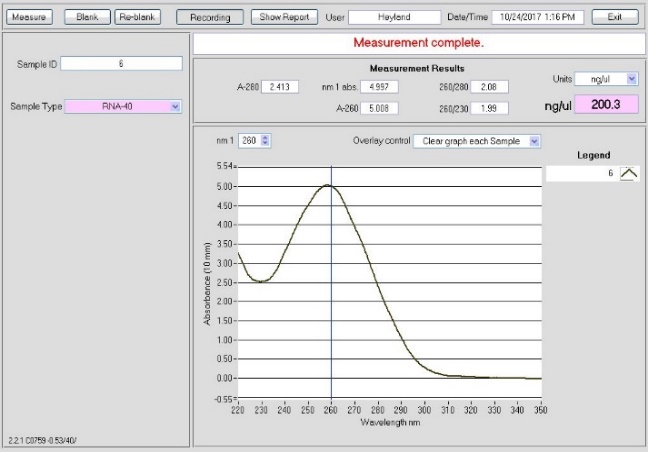 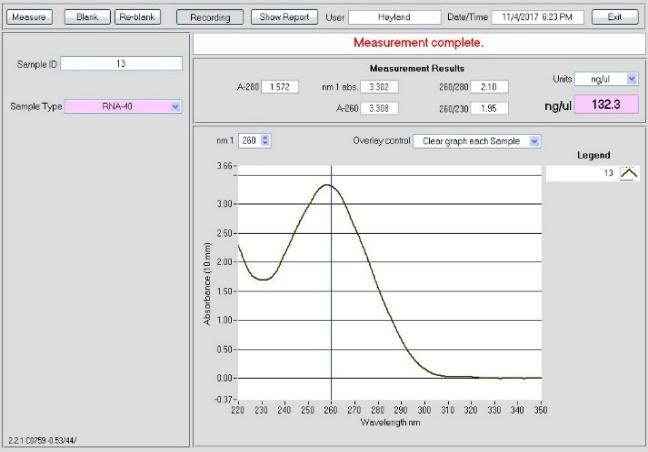 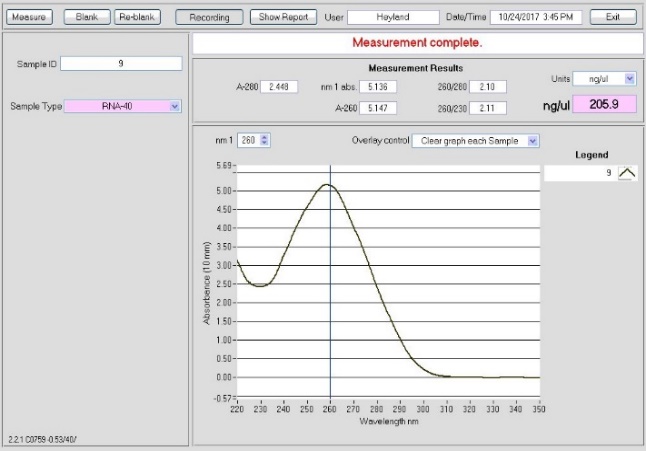 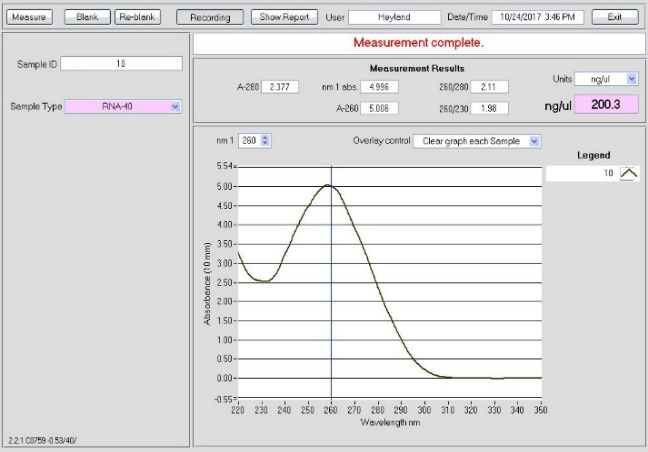 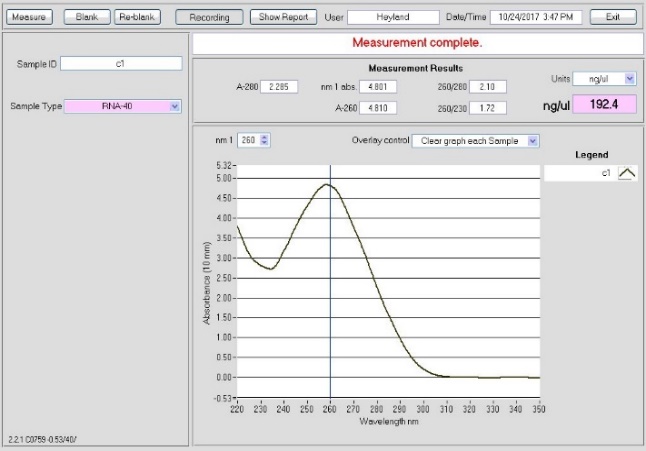 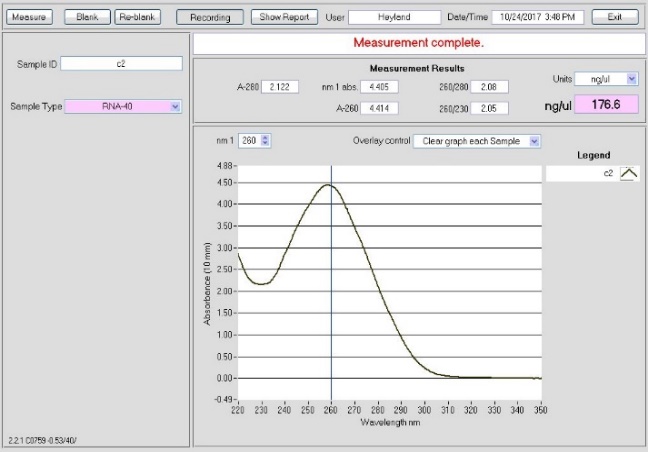 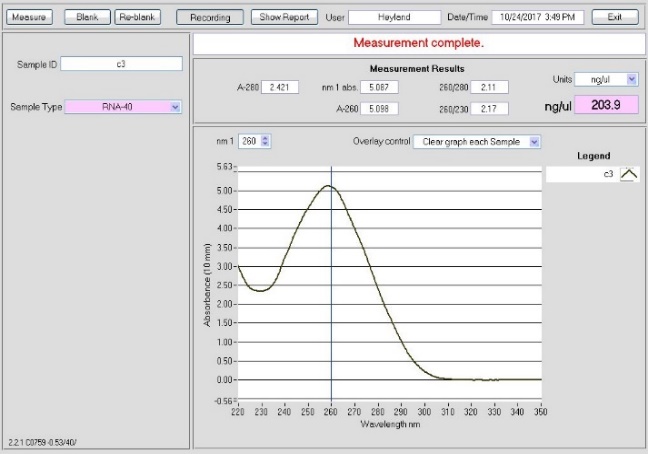 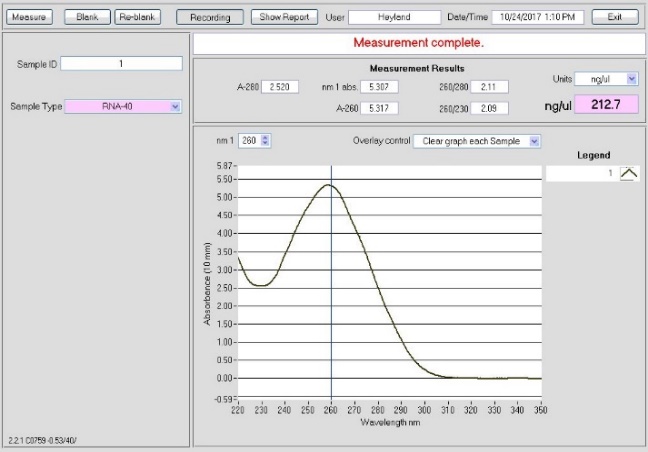 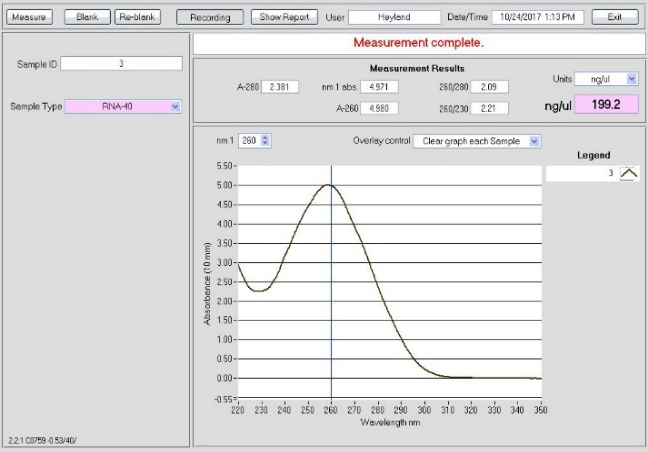 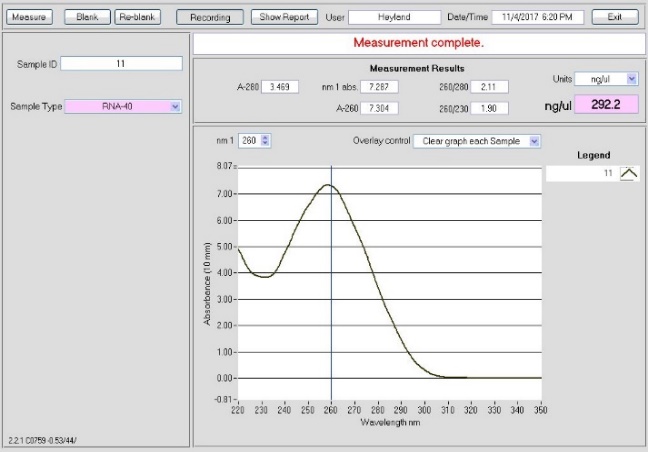 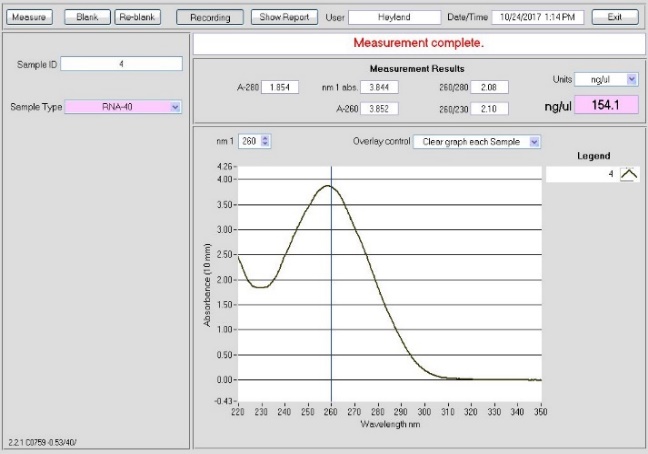 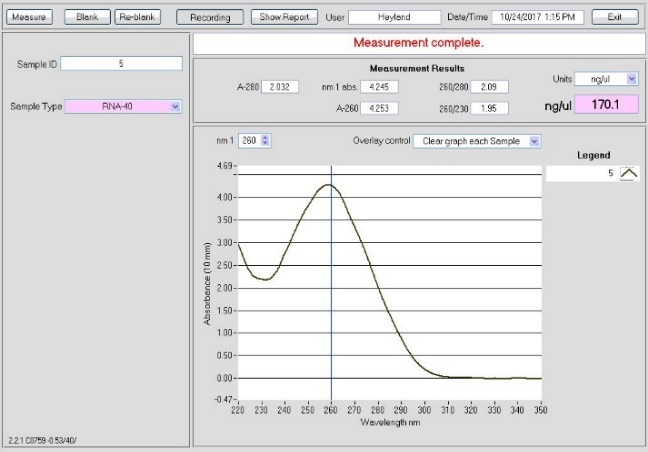 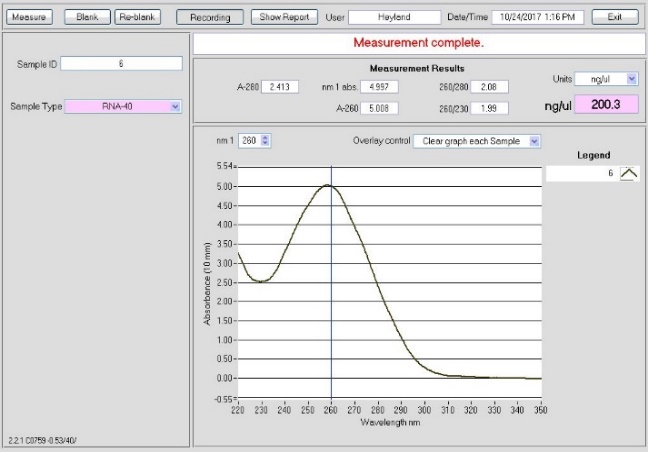 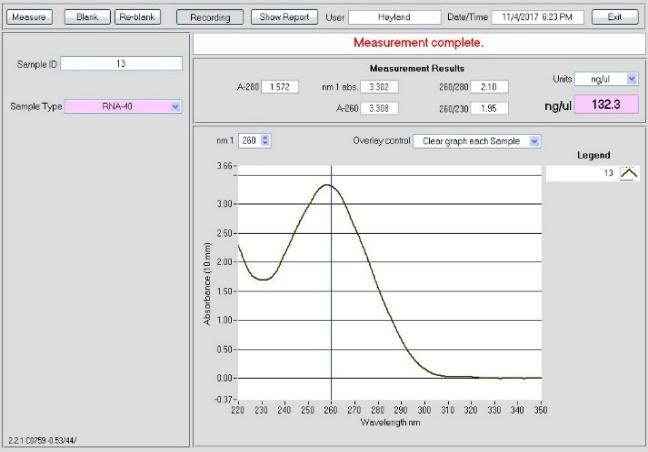 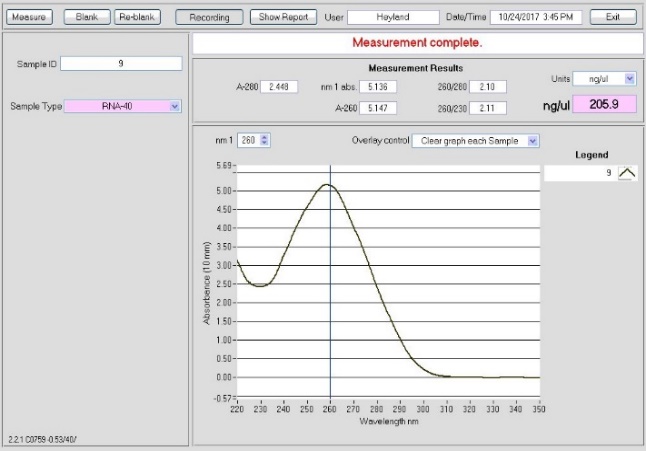 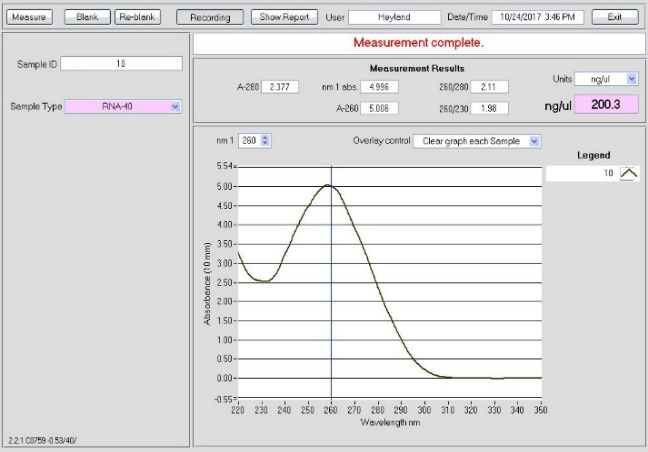 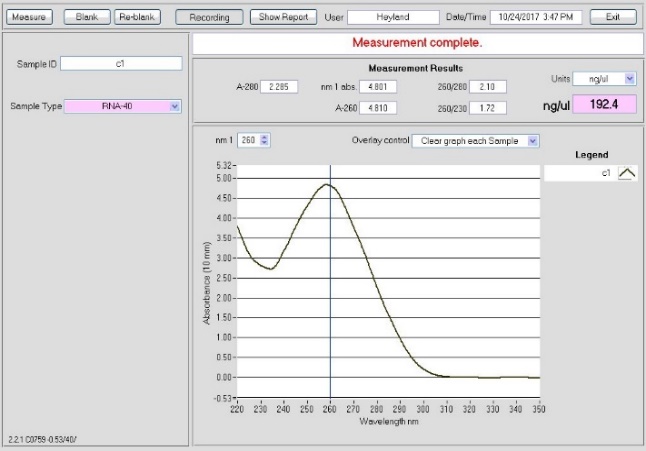 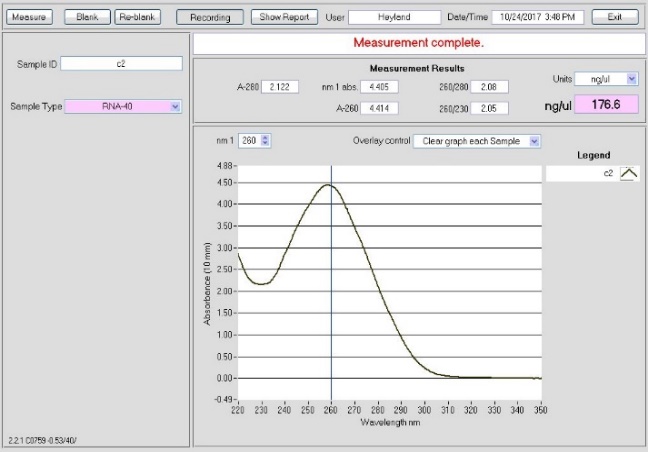 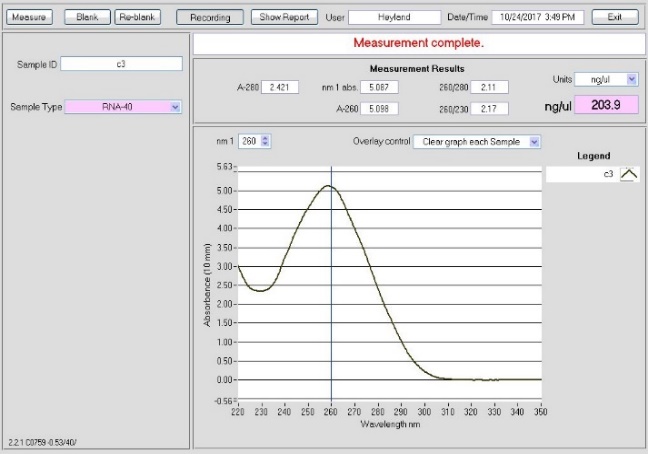 Table S8: RNA integrity analysis for all samples used in this study. Analysis was done by The Hospital for Sick Children’s Center for Applied Genomics (TCAG, Toronto, ON).RNA extraction protocolTissue extraction: Brain removed in fresh prepared, cooled ringer solution (Medulla –olfactory bulb). Remove fresh tissue to 1ml TRIzol™ in 1.5 Eppendorf tube on dry ice.RNA Extraction: Thaw tissue, spin down ~10seconds, grind tissue with pestle. Centrifuge for 10 min, at 12000g/4C. Transfer supernatant to new tube, discard debris pellet.Incubate 5min, at room temp.Add 250ul Chloroform and shake ~1minIncubate 15min at room tempCentrifuge for 15min, at 12000g/4C. Transfer aqueous phase, discard rest.Add 500ul isopropyl alcohol, 100ul sodium acetate, 1ul glycogen. Vortex quickly.Incubate -20C (24h).Centrifuge for 10min, at 12000g/4C. Remove supernatant, keep pellet.Add 1 volume 75% ethyl alcohol (EtOH), shake ~5sec. Centrifuge for 5min, at 7500g/4C. Decant EtOH. Repeat once. Following final EtOH wash, decant and air-dry pellet for ~5min.Elute in 100ul Nuclease-free-water.RNA clean-up (RNeasy mini kit: Qiagen, Venlo, Netherlands): Add 350ul RLT buffer and mix. Add 250ul EtOH, mix with pipette.Transfer to spin column, spin for 15sec at 8000g. Discard flow through. DNase column digestion steps: Add 350ul RW1 buffer, spin 15sec at 8000g. Discard flow through.Mix 10ul DNAse 1 and 70ul RDD buffer, spin quick.Add mix to column incubate at room temp for 15minAdd 350ul RW1 buffer to column, spin 15sec at 8000g.Add 500 RPE buffer to column, spin 15sec at 8000g.Place column in 1.5 ml tube, add 50ul Nuclease-free-water and spin for 1min at 8000g.Nanondrop and store (-20C)Raw readsClean reads%Unaligned%Aligned concordantly once%Aligned concordantly > 1Overall alignment rate%Control 1223127992135761518.7923.0658.1593.26Control 2221852732142873419.2023.1657.6493.29Control 3201778891944744418.6523.1658.1993.272-Hour 1232268032240011718.4822.9658.5693.472-Hour 2214043182066055618.7022.8458.4593.352-Hour 3233959902267300118.9723.1457.8993.284-Hour 1225993492184776318.7723.2058.0393.274-Hour 2223948472168427019.3423.0357.6293.244-Hour 3219851622137697319.5923.2957.1293.3324-Hour 1220794822130267918.4823.2358.2993.4324-Hour 2231787542233231918.3023.3758.3493.4924-Hour 3239846462301889418.3923.3158.3093.25Total Base PairsTotal transcriptsN50Average lengthMedian lengthGC%Total genesAll transcripts6567042201236332668531.1731139.59714091Longest isoform339551472-552475.5312--GO categoryFunctional groupRegulationGene countBiological processGO:0006355~regulation of transcription, DNA-templatedUP14Biological processGO:0007015~actin filament organizationUP3Biological processGO:0048167~regulation of synaptic plasticityUP3Biological processGO:0030036~actin cytoskeleton organizationUP3Biological processGO:0007411~axon guidanceUP3Biological processGO:0006810~transportUP5Biological processGO:0015031~protein transportUP4Biological processGO:0031175~neuron projection developmentDown4Biological processGO:0043410~positive regulation of MAPK cascadeDown3Biological processGO:0000226~microtubule cytoskeleton organizationDown3Cell componentGO:0005622~intracellularUP12Cell componentGO:0045254~pyruvate dehydrogenase complexUP2Cell componentGO:0043025~neuronal cell bodyUP6Cell componentGO:0005913~cell-cell adherens junctionUP4Cell componentGO:0030426~growth coneUP3Cell componentGO:0005925~focal adhesionUP5Cell componentGO:0030424~axonUP4Cell componentGO:0005634~nucleusUP31Cell componentGO:0005886~plasma membraneDown30Cell componentGO:0030027~lamellipodiumDown5Cell componentGO:0005765~lysosomal membraneDown5Cell componentGO:0005913~cell-cell adherens junctionDown5Cell componentGO:0071556~integral component of lumenal side of endoplasmic reticulum membraneDown3Cell componentGO:0005796~Golgi lumenDown3Cell componentGO:0005776~autophagosomeDown3Cell componentGO:0031902~late endosome membraneDown3Molecular functionGO:0046983~protein dimerization activityUP4Molecular functionGO:0003676~nucleic acid bindingUP7Molecular functionGO:0003677~DNA bindingUP11Molecular functionGO:0003700~transcription factor activity, sequence-specific DNA bindingUP6Molecular functionGO:0005515~protein bindingDown34Molecular functionGO:0008022~protein C-terminus bindingDown4GO categoryFunctional groupRegulationGene countBiological processGO:0007411~axon guidanceUP5Biological processGO:0016337~single organismal cell-cell adhesionUP4Biological processGO:0007157~cell-cell adhesion via plasma membrane adhesion moleculesUP3Biological processGO:0007160~cell-matrix adhesionUP3Biological processGO:0007156~homophilic cell adhesion via plasma membrane adhesion moleculesUP3Biological processGO:0006897~endocytosisUP4Biological processGO:0006915~apoptotic processUP4Biological processGO:0008152~metabolic processUP3Biological processGO:0006355~regulation of transcription, DNA-templatedDown15Biological processGO:0006351~transcription, DNA-templatedDown15Biological processGO:0007409~axonogenesisDown4Biological processGO:0010976~positive regulation of neuron projection developmentDown3Biological processGO:0046777~protein autophosphorylationDown5Biological processGO:0006461~protein complex assemblyDown3Biological processGO:0016311~dephosphorylationDown3Biological processGO:0006541~glutamine metabolic processDown3Biological processGO:0006006~glucose metabolic processDown3Biological processGO:0008152~metabolic processDown3Cell componentGO:0005739~mitochondrionUP11Cell componentGO:0005667~transcription factor complexUP4Cell componentGO:0030175~filopodiumUP3Cell componentGO:0005813~centrosomeDown7Cell componentGO:0005783~endoplasmic reticulumDown11Cell componentGO:0005789~endoplasmic reticulum membraneDown10Cell componentGO:0014069~postsynaptic densityDown5Cell componentGO:0098793~presynapseDown3Molecular functionGO:0003676~nucleic acid bindingUP8Molecular functionGO:0051287~NAD bindingDown3Molecular functionGO:0000287~magnesium ion bindingDown5GO categoryFunctional groupRegulationGene countBiological processGO:0006355~regulation of transcription, DNA-templatedUP19Biological processGO:0006351~transcription, DNA-templatedUP23Biological processGO:0043065~positive regulation of apoptotic processUP9Biological processGO:0031175~neuron projection developmentUP6Biological processGO:0046326~positive regulation of glucose importUP3Biological processGO:0048041~focal adhesion assemblyUP3Biological processGO:0007015~actin filament organizationUP4Biological processGO:0007010~cytoskeleton organizationUP3Biological processGO:0007049~cell cycleDown8Biological processGO:0098609~cell-cell adhesionDown6Biological processGO:0051017~actin filament bundle assemblyDown3Cell componentGO:0005819~spindleUP5Cell componentGO:0016363~nuclear matrixUP4Cell componentGO:0030496~midbodyDown6Cell componentGO:0005913~cell-cell adherens junctionDown8Cell componentGO:0009897~external side of plasma membraneDown6Cell componentGO:0030133~transport vesicleDown4Cell componentGO:0031902~late endosome membraneDown4Molecular functionGO:0003723~RNA bindingUP12Molecular functionGO:0003677~DNA bindingUP23Molecular functionGO:0003779~actin bindingUP8Molecular functionGO:0046872~metal ion bindingUP33Molecular functionGO:0004519~endonuclease activityUP5Molecular functionGO:0003964~RNA-directed DNA polymerase activityUP4Molecular functionGO:0016791~phosphatase activityUP4Molecular functionGO:0005515~protein bindingDown56Molecular functionGO:0042605~peptide antigen bindingDown4Molecular functionGO:0036459~thiol-dependent ubiquitinyl hydrolase activityDown4Molecular functionGO:0098641~cadherin binding involved in cell-cell adhesionDown7Molecular functionGO:0004843~thiol-dependent ubiquitin-specific protease activityDown4Functional CategoryDirection of regulationDirection of regulationGene ontology functional groupIncluded in GO analysisSimilar functionTranscriptional regulationUpGO:0006355~regulation of transcription, DNA-templatedGO:0006355~regulation of transcription, DNA-templatedZinc finger protein 614Krueppel-related zinc finger protein 1Zinc finger protein 347Thioredoxin-interacting proteinOocyte zinc finger protein XlCOF8.4Zinc finger protein 577Amyloid-beta A4 precursor protein- binding family B member 3Neuronal PAS domain-containing protein 4BProtein furry homolog-likeZinc finger protein 585BEarly growth response protein 1-BE3 ubiquitin-protein ligase MYCBP2Lamina-associated polypeptide 2Histone-lysine N-methyltransferase PRDM9Proto-oncogene c-FosImmediate early response gene 2 proteinTranscription factor jun-DDNA-binding protein inhibitor ID-4Zinc finger MYM-type protein 1Zinc finger BED domain-containing protein 4UAP56-interacting factorZinc finger protein 706Gastrula zinc finger protein XlCGF26.1Genome polyproteinLIM domain only protein 7NHP2-like protein 1Nuclear factor interleukin-3-regulated proteinTranscriptional regulationDown---Host cell factor 1Transcription factor 25Transcription factor Sp2Zinc finger and BTB domain-containing protein 25Zinc finger protein GLI4Zinc finger protein 300Structural plasticityUpGO:0007015~actin filament organizationGO:0030036~actin cytoskeleton organizationGO:0007411~axon guidanceGO:0051965~positive regulation of synapse assemblyGO:0007015~actin filament organizationGO:0030036~actin cytoskeleton organizationGO:0007411~axon guidanceGO:0051965~positive regulation of synapse assemblyTropomodulin-3Tropomodulin-2Sorbin and SH3 domain-containing protein 2IQ motif and SEC7 domain-containing protein 3Protein kinase C and casein kinase substrate in neurons protein 2ETS translocation variant 1Neural cell adhésion molecule L1Ephrin type-B receptor 2Leucine-rich repeat-containing protein 24NCK-interacting protein with SH3 domainSwitch-associated protein 70Tubulin beta-4B chainE3 ubiquitin-protein ligase MYCBP2Protein furry homolog-likeRho-related GTP-binding protein RhoQStromal cell-derived factor 1 Semaphorin-7AStructural plasticityDown---Ankyrin repeat and SAM domain-containing protein 1AAnnexin A6Band 4.1-like protein 1CDC42 small effector protein 2-CEngulfment and cell motility protein 1Fasciculation and elongation protein zeta-1Protein RUFY3Roundabout homolog 2Unconventional myosin-XTransportUpGO:0006810~transportGO:0015031~protein transportGO:0006810~transportGO:0015031~protein transportLong-chain fatty acid transport protein 4Glutamate receptor 1Ras-related protein Rab-15Neutral amino acid transporter B(0)Tropomodulin-3Cysteine protease ATG4BFormin-2Mitochondrial import inner membrane translocase subunit TIM14Kinesin-like protein KIF1ATransmembrane emp24 domain-containing protein 2Dynactin subunit 6Equilibrative nucleoside transporter 1Multivesicular body subunit 12ATransportDown----ApoptosisUp---BTB/POZ domain-containing protein 10Dedicator of cytokinesis protein 1E3 ubiquitin-protein ligase RNF130Palmitoyl-protein thioesterase 1ApoptosisDown---Protein AF1qProtein FANAnnexin A6Engulfment and cell motility protein 1Process genesisUp----Process genesisDownGO:0031175~neuron projection developmentGO:0031175~neuron projection developmentSerine/threonine-protein kinase ULK1Ephrin type-A receptor 8Dedicator of cytokinesis protein 7F-actin-capping protein subunit betaPericentrinGamma-aminobutyric acid receptor-associated proteinReticulon-4Neuronal tyrosine-phosphorylated phosphoinositide-3-kinase adapter 1Pre-B-cell leukemia transcription factor 3Protein phosphatase Slingshot homolog 2Tripartite motif-containing protein 3Ubiquitin conjugation factor E4 BCadherin-2Catenin beta-1Glypican-4Functional CategoryDirection of regulationGene ontology functional groupIncluded in GO analysisSimilar functionTranscriptional regulationUp--Histone deacetylase 9Oocyte zinc finger protein XlCOF6.1PIH1 domain-containing protein 1Protein maxRNA-binding protein 14SAP domain-containing ribonucleoproteinSignal transducer and activator of transcription 1-alpha/betaTranscriptional regulator ATRXTranscriptional-regulating factor 1X-box-binding protein 1DownGO:0006355~regulation of transcription, DNA-templatedGO:0006351~transcription, DNA-templatedKrueppel-related zinc finger protein 1Zinc finger protein 341Serine/threonine-protein kinase NLKPeriod circadian protein homolog 2Zinc finger and SCAN domain-containing protein 20Serine/threonine-protein kinase/endoribonuclease IRE1Histone-lysine N-methyltransferase 2DProtein furry homolog-likeCircadian-associated transcriptional repressorKRAB domain-containing protein 4Lamina-associated polypeptide 2, isoform alphaHepatoma-derived growth factorZinc finger protein 160KH domain-containing, RNA-binding, signal transduction-associated protein 3Histone deacetylase 5Ataxin-7-like protein 3Zinc finger and BTB domain-containing protein 18Vacuolar protein sorting-associated protein 72 homologChorion transcription factor Cf2SAP_PIG Saposin-B-ValStructural plasticityUpGO:0007411~axon guidanceGO:0016337~single organismal cell-cell adhesionGO:0007157~heterophilic cell-cell adhesion via plasma membrane cell adhesion moleculesGO:0007160~cell-matrix adhesionGO:0007156~homophilic cell adhesion via plasma membrane adhesion moleculesDihydropyrimidinase-related protein 2Neuropilin-2Nuclear receptor subfamily 4 group A member 3Protein enabled homologEphrin-A5Polycystin-1Disks large homolog 5Vascular cell adhesion protein 1Galectin-9Protocadherin gamma-B5Protocadherin gamma-C5Rho-related GTP-binding protein Rho6Adenylyl cyclase-associated protein 2Calpain-1 catalytic subunitMitogen-activated protein kinase 9Semaphorin-3DProtein Tob1Coiled-coil domain-containing protein 134Intraflagellar transport protein 27 homologProbable 28S rRNA (cytosine-C(5))-methyltransferaseDown--Adhesion G protein-coupled receptor L3Band 4.1-like protein 1Guanine nucleotide exchange C9orf72Kelch-like protein 17Neurexin-2Semaphorin-7ATransportUpGO:0006897~endocytosisExtended synaptotagmin-2-ADihydropyrimidinase-related protein 2Low-density lipoprotein receptor-related protein 5SH3-containing GRB2-like protein 3-interacting protein 1Synaptotagmin-CPrenylated Rab acceptor protein 1Dynactin subunit 6Serine/threonine-protein kinase 11-interacting proteinTOM1-like protein 2Down--Adhesion G protein-coupled receptor L2ADP-ribosylation factor 1Calcium-dependent secretion activator 2Conserved oligomeric Golgi complex subunit 1Importin subunit alpha-3Kinesin light chain 1Kinesin-associated protein 3SyntabulinSyntaxin-6Transmembrane emp24 domain-containing protein 4ApoptosisUpGO:0006915~apoptotic processFibroblast growth factor receptor 2FAS-associated factor 1Death domain-associated protein 6Ephrin-A5Atrophin-1E3 ubiquitin-protein ligase RNF152SID1 transmembrane family member 2Down--RAC-alpha serine/threonine-protein kinaseCleft lip and palate transmembrane protein 1-like proteinProcess genesisUp--BICD family-like cargo adapter 1Disks large homolog 5Fibroblast growth factor receptor 2MICAL-like protein 2Mitogen-activated protein kinase 9Zinc finger and BTB domain-containing protein 16-ADownGO:0007409~axonogenesisGO:0010976~positive regulation of neuron projection developmentCatenin alpha-2Serine/threonine-protein kinase BRSK2Clathrin coat assembly protein AP180Protein-tyrosine kinase 2-betaMembrane-associated guanylate kinase, WW and PDZ domain-containing protein 2Glia-derived nexinProtein furry homolog-likeBICD family-like cargo adapter 1SUN domain-containing protein 1Ankyrin repeat and SAM domain-containing protein 1ANeuronal PAS domain-containing protein 4V-type proton ATPase catalytic subunit AFunctional CategoryDirection of regulationGene ontology functional groupIncluded in GO analysisSimilar functionTranscriptional regulationUpGO:0006355~regulation of transcription, DNA-templatedGO:0006351~transcription, DNA-templatedTranscriptional-regulating factor 1Neuronal PAS domain-containing protein 3Krueppel-related zinc finger protein 1PHD finger protein 20Zinc finger protein GLI4YEATS domain-containing protein 4Zinc finger protein 84Histone-lysine N-methyltransferase 2DZinc finger protein 22Cyclin-HZinc finger protein 300Cyclin-L2Putative zinc finger protein 826Zinc finger protein neuro-d4PR domain zinc finger protein 15Metabotropic glutamate receptor 5Lamina-associated polypeptide 2, isoform alphaChromodomain-helicase-DNA-binding protein 9Leucine-rich PPR motif-containing protein, mitochondrialGeneral transcription factor II-IPAX3- and PAX7-binding protein 1Myelin transcription factor 1Actin-binding LIM protein 2SWI/SNF-related matrix-associated actin-dependent regulator of – chromatin subfamily D member 2Chromobox protein homolog 3Death-inducer obliterator 1DNA-directed RNA polymerase II subunit RPB7Eukaryotic translation initiation factor 4 gamma 2Gastrula zinc finger protein XlCGF49.1Mediator of RNA polymerase II transcription subunit 16Protein FAM50ATranscription elongation regulator 1Transcriptional regulationDown---CCAAT/enhancer-binding protein gammaOocyte zinc finger protein XlCOF26Replication factor C subunit 1Zinc finger protein 182ApoptosisUpGO:0043065~positive regulation of apoptotic processGeneral transcription and DNA repair factor IIH helicase subunit XPBProtein FANTranscription factor AP-4Slit homolog 2 proteinProtein kinase C delta typeRho guanine nucleotide exchange factor 12Dual specificity protein phosphatase 6Programmed cell death protein 4Death-inducer obliterator 1N-alpha-acetyltransferase 35_ NatC auxiliary subunitNext to BRCA1 gene 1 proteinRELT-like protein 2TIP41-like proteinCalpain-1 catalytic subunitGPI transamidase component PIG-TApoptosisDown--V-set domain-containing T-cell activation inhibitor 1Ubiquitin-conjugating enzyme E2 ZRNA-binding protein 5DnaJ homolog subfamily A member 1Death domain-associated protein 6Bifunctional apoptosis regulatorB-cell lymphoma/leukemia 11BProcess genesisUpGO:0031175~neuron projection developmentProbable E3 ubiquitin-protein ligase HERC1Contactin-associated protein-like 2Protein furry homologContactin-associated protein 1Brain-specific angiogenesis inhibitor 1-associated protein 2AP-2 complex subunit alpha-1MimecanFailed axon connections homologCytochrome b-c1 complex subunit 8Adhesion G protein-coupled receptor B1Actin-related protein 3Disabled homolog 1E3 ubiquitin-protein ligase HECW1Metabotropic glutamate receptorProcess genesisDown---H-2 class I histocompatibility antigen K-K alpha chainMicrotubule-associated protein 2Tyrosine-protein kinase LynStructural plasticityUpGO:0007015~actin filament organizationGO:0048041~focal adhesion assemblyGO:0007010~cytoskeleton organizationhsa04360:Axon guidance (KEGG pathway)Sorbin and SH3 domain-containing protein 1WASP homolog-associated protein with actin, membranes and microtubulesEpsin-1Serine/threonine-protein kinase MRCK alphaAdenylyl cyclase-associated protein 2Contactin-associated protein 1Actin-binding LIM protein 2Rho guanine nucleotide exchange factor 12Semaphorin-6AProtocadherin gamma-B1Protocadherin-17ETS translocation variant 1Slit homolog 2 proteinProtein enabled homologAdenylyl cyclase-associated protein 2C-C chemokine receptor type 9Connector enhancer of kinase suppressor of ras 2Nuclear protein MDM1Spectrin alpha chain non-erythrocytic 1Tubulin alpha-1 chainWASP homolog-associated protein with actin membranes and microtubulesStructural plasticityDownGO:0098609~cell-cell adhesionGO:0051017~actin filament bundle assemblyEH domain-containing protein 4Lamina-associated polypeptide 2, isoforms alpha/zetaUbiquitin carboxyl-terminal hydrolase 8Rho GTPase-activating protein 1Lamina-associated polypeptide 2, isoform alphaTBC1 domain family member 10AEpidermal growth factor receptor kinase substrate 8Switch-associated protein 70Beta-adducinProtocadherin gamma-B1Aggrecan core proteinReticulon-4CaM kinase-like vesicle-associated proteinCKLF-like MARVEL transmembrane domain-containing protein 5E3 ubiquitin-protein ligase SMURF1Mammalian ependymin-related protein 1H-2 class I histocompatibility antigen_ K-K alpha chainOncostatin-M-specific receptor subunit betaProtein NDNFTyrosine-protein kinase LynTransportUp--ADP-ribosylation factor GTPase-activating protein 1BTB/POZ domain-containing protein 9Epsin-1Mitochondrial import inner membrane translocase subunit TIM44PEX5-related proteinRab3 GTPase-activating protein non-catalytic subunitRas-related protein Rab-36Synaptic vesicle glycoprotein 2CSynaptotagmin-CTBC1 domain family member 17Transposable element Tcb1 transposaseTetratricopeptide repeat protein 7BTransmembrane emp24 domain-containing protein 2t-SNARE domain-containing protein 1Tubulin alpha-1 chainTumor protein p63-regulated gene 1-like proteinTyrosine-protein kinase transforming protein erbBUbiquilin-1Ubiquitin carboxyl-terminal hydrolase CYLDUbiquitin-like-specific protease ESD4UPF0472 protein C16orf72 homologUridine-cytidine kinase 2Usher syndrome type-1G protein homologVacuolar protein sorting-associated protein 8 homologDown--Biogenesis of lysosome-related organelles complex 1 subunit 5Charged multivesicular body protein 4bEH domain-containing protein 4FK506-binding protein 15Golgi SNAP receptor complex member 2Kinesin light chain 4Nephrocystin-1Ran-binding protein 3Zinc finger FYVE domain-containing protein 16Average TPM's (+/- StErr)Average TPM's (+/- StErr)Average TPM's (+/- StErr)Average TPM's (+/- StErr)Average TPM's (+/- StErr)Average TPM's (+/- StErr)Average TPM's (+/- StErr)Average TPM's (+/- StErr)KEGG pathwayFisher’s exactGeneControl+/-  StErr2 Hours+/-  StErr4 Hours+/-  StErr24 Hours+/-  StErrhsa04360: Axon guidanceP = 0.0006Neural cell adhesion molecule L121.720860.57764547.809758.92330128.565714.43536627.370.768626Netrin-10.312620.0234060.024880.0090180.103340.0679890.124570.024612Ephrin type-A receptor 80.286330.0245890.096780.0019170.169250.0335270.209160.051286Slit homolog 2 protein0.012120.0089140.194490.1047540.335710.1404460.229530.028342Ephrin type-B receptor 20.000054.04E-050.888530.2002650.560310.2439820.605880.309004Rho-related GTP-binding protein Rho60.077070.0604253.36862.3065267.740343.3156190.155830.063572Actin-binding LIM protein 20.006780.0051560.002450.0015010.657230.5339051.129010.451702Rho guanine nucleotide exchange factor 120.552940.094050.747280.2334050.73660.2298721.535460.220276hsa05168: Herpes simplex infection P = 0.00059Tyrosine-protein phosphatase non-receptor type 110.007390.0007971.834170.2351721.07620.4125340.987970.400023Proto-oncogene c-Fos0.065010.0121421.327740.7468260.293980.0994080.147320.053434Class I histocompatibility antigen_ F10 alpha chain11.876961.5702894.344941.2523948.498623.4482593.806860.115395Period circadian protein homolog 21.053420.4121880.658690.4883980.061720.0190930.643320.515008Class II histocompatibility antigen_ B-L beta chain17.726762.69733417.115992.48851221.821792.8733114.851640.69498Period circadian protein homolog 30.431270.0306920.19210.0820590.218370.0246760.123880.030247Eukaryotic translation initiation factor 2-alpha kinase 30.457930.1635980.034660.0149360.003940.0031750.092510.041979HLA class II histocompatibility antigen DRB1-4 beta chain3.030081.2515050.100340.0819261.254250.6964520.103740.084703Probable ATP-dependent RNA helicase DDX583.116270.8720590.316290.0642821.095020.3311850.759710.559077HLA class II histocompatibility antigen DRB1-9 beta chain3.974741.0168812.78-692.90-521.534341.2527811.601280.37847Death domain-associated protein 61.025890.5148290.553150.3197250.431150.1185760.03320.019526hsa05169: Epstein-Barr virus infectionP =0.047HLA class II histocompatibility antigen DRB1-4 beta chain3.030081.2515050.100340.0819261.254250.6964520.103740.084703Probable ATP-dependent RNA helicase DDX583.116270.8720590.316290.0642821.095020.3311850.759710.559077Ectonucleoside triphosphate diphosphohydrolase 324.4123.12586712.397310.62585310.448844.9296310.132983.370224Tyrosine-protein kinase Lyn0.552580.1935620.121180.0966890.082060.0330480.003970.001709hsa04141: Protein processing in ERP =0.041ER degradation-enhancing alpha-mannosidase-like protein 10.000310.0002540.016190.0087470.41570.0438790.383850.180428Eukaryotic translation initiation factor 2-alpha kinase 30.457930.1635980.034660.0149360.003940.0031750.092510.041979E3 ubiquitin-protein ligase RNF54.231091.4100575.543431.40710112.142451.40917320.928231.056655Mannosyl-oligosaccharide 1_2-alpha-mannosidase IA0.911860.5452840.192860.1573570.933720.4144510.005450.003233Serine/threonine-protein kinase/endoribonuclease IRE10.678720.3070580.946650.5285060.008330.0068011.095810.698369Ubiquilin-10.034620.0226960.016270.0066510.743480.3181780.815170.195491hsa04514:Cell adhesion molecules (CAMs)P =0.006Neural cell adhesion molecule L121.720860.57764547.809758.92330128.565714.43536627.370.768626HLA class II histocompatibility antigen DRB1-4 beta chain3.030081.2515050.100340.0819261.254250.6964520.103740.084703Cadherin-21.508650.1911430.361040.0847611.525350.5827431.117220.564787Junctional adhesion molecule C0.68270.1537770.129730.0347560.240490.1175830.1220.006951HLA class II histocompatibility antigen DRB1-9 beta chain3.974741.0168812.78-693.93-691.534341.2527811.601280.37847Contactin-associated protein 10.20880.0352590.256840.0231060.551910.3163420.835520.223943TreatmentTreatmentTreatmentTranscript I.D.2 Hours4 Hours24 HoursContig LengthMotifProsite scoreORFAscensionTRINITY_DN129288_c5_g2_i8-10.971172\TRINITY_DN130290_c1_g1_i3-10.672173Phenylalanine-rich region14.70-2PS50314TRINITY_DN132266_c0_g1_i2-10703\TRINITY_DN133453_c5_g1_i5-8.221842NHL repeat4.461PS51125TRINITY_DN134765_c3_g1_i1-8.11718Uncharacterized conserved protein 10.563DUF2373TRINITY_DN140713_c7_g1_i15-3.14880\TRINITY_DN141337_c4_g6_i12.2649Bipartite nuclear localization signal 5.00-2PS50079TRINITY_DN143598_c4_g1_i12.69248\TRINITY_DN145711_c11_g1_i22.712.54270\TRINITY_DN146095_c0_g2_i73.471286Phenylalanine-rich region7.882PS50314TRINITY_DN146095_c0_g2_i96.121741BRCA2 repeat7.29-2PF00634TRINITY_DN148167_c1_g1_i57.067.761695Uncharacterized conserved protein 9.821DUF2373TRINITY_DN150649_c11_g1_i1-8.23800DNA/RNA helicase domain (DEAD box)6.602PS50136TRINITY_DN150735_c0_g2_i3-8.061365Lysine-rich region 9.363PS50318TRINITY_DN150876_c3_g1_i1-2.421407Big-1 (bacterial Ig-like domain 1) 4.69-3PF02369TRINITY_DN150876_c3_g1_i2-1.85383Glutamine-rich region 15.69-2PS50322TRINITY_DN151273_c2_g1_i4-1.63973\TRINITY_DN153426_c5_g1_i21.82515Bipartite nuclear localization signal 4.001PS50079TRINITY_DN153573_c8_g1_i62.031.82267Lysine-rich region 10.362PS50318TRINITY_DN153983_c5_g1_i43.431769Serine-rich region 6.632PS50324TRINITY_DN154332_c7_g1_i14.354.83035\TRINITY_DN155146_c2_g2_i54.823149\TRINITY_DN155167_c3_g2_i28.588.27965Lysine-rich region 12.23-3PS50318TRINITY_DN157130_c6_g1_i712.081664TRINITY_DN167692_c3_g2_i1-8.571379\TRINITY_DN164828_c0_g1_i4-8.18359Protein of unknown function 10.34-1DUF820TRINITY_DN163991_c4_g2_i5-6.981879Phenylalanine-rich region9.09-2PS50314TRINITY_DN159616_c3_g1_i17-6.82321Phenylalanine-rich region12.40-3PS50314TRINITY_DN166305_c8_g1_i3-4.081340Bipartite nuclear localization signal 3.003PS50079TRINITY_DN167929_c13_g1_i2-3.42577Bipartite nuclear localization signal 3.001PS50079TRINITY_DN158727_c0_g2_i2-3.161628FtsK domain4.942PS50901TRINITY_DN165752_c2_g3_i2-2.662227\TRINITY_DN157436_c3_g1_i12-1.81503Lysine-rich region 8.35-1PS50318TRINITY_DN159758_c5_g2_i2-1.46496\TRINITY_DN164242_c5_g1_i3-1.271188\TRINITY_DN161895_c3_g1_i12.31197ADF-H domain5.031PS51263TRINITY_DN162399_c1_g1_i115.832570\TRINITY_DN160910_c4_g1_i25.95304\TRINITY_DN157586_c3_g1_i710.721129\Average TPM's (+/- StErr)Average TPM's (+/- StErr)Average TPM's (+/- StErr)Average TPM's (+/- StErr)Average TPM's (+/- StErr)Average TPM's (+/- StErr)Average TPM's (+/- StErr)GroupGeneControl+/- StErr2 Hours+/- StErr4 Hours+/- StErr24 Hours24 Hours+/- StErrIEGProto-oncogene c-Fos (c-fos)0.0650.0122.5571.7370.2940.0990.1470.1470.054FosB Proto-Oncogene (fosb)0.0020.0010.1080.0510.2490.0480.0390.0390.010Activity Regulated Cytoskeleton Associated Protein (arc/arg1.3)4.8910.21520.8681.41215.3071.7688.7808.7801.307Nuclear Receptor Subfamily 4 Group A Member 1 (Nr4a1)1.9640.49810.7400.5006.4080.5794.8764.8761.014Nuclear Receptor Subfamily 4 Group A Member 3 (Nr4a3)0.6550.1551.1320.1893.0470.4131.2631.2630.246JunD Proto-Oncogene (Jund)10.5730.57422.0511.83321.2201.34215.66415.6640.580Early Growth Response 1 (egr1)0.5120.0951.9880.2120.5600.0580.4870.4870.204Immediate Early Response 2 (ier2/pip92)6.2590.44915.1821.3128.7010.3457.3137.3130.259Neuronal PAS domain containing protein 4B (Nps4b)0.6670.0402.6770.3161.3410.0981.1251.1250.025Homer Scaffold Protein 1 (homer1)0.1190.0210.0630.0180.0280.0130.0890.0890.030Solute Carrier Family 2 Member 3 (lc2a3)0.2440.1390.1220.0510.4680.1900.2290.2290.112General learning-relatedCalcium/Calmodulin Dependent Protein Kinase II Alpha (camk2a)0.6270.2070.7740.1231.1230.4291.3531.3530.160Brain Derived Neurotrophic Factor (bdnf)0.0910.0321.1990.5202.6431.1693.1333.1330.569Neuronal Calcium Sensor 1 (ncs-1)0.4820.1960.3700.0410.4510.1710.0010.0010.001Neuron Derived Neurotrophic Factor (ndnf)0.5110.1681.9440.9650.0770.0620.4030.4030.152Solute Carrier Family 16 Member 1 (slc16a1)0.3400.0400.3810.1080.4260.0450.4240.4240.010Nerve Growth Factor (ngf)100.5787.788114.6267.90198.5448.55784.44384.4435.771Gamma-Aminobutyric Acid Type B Receptor Subunit 1 (gabbr1)6.6240.3767.6490.9087.5800.0328.4338.4330.960Glutamate Metabotropic Receptor 5 (grm5)10.4860.89722.5481.52013.2681.47111.11011.1102.874StructuralGlutamate Ionotropic Receptor AMPA Type Subunit 1 (gria1)0.3780.1025.2222.2171.7351.2122.8572.8572.149Tropomodulin 2 (tmod2)0.0760.0352.7071.2710.3040.2211.3641.3641.093Tropomodulin 3 (tmod3)0.0070.0060.2380.0160.0780.0640.3290.3290.194IQ Motif And Sec7 Domain 3 (Iqsec3)21.7210.57847.8108.92328.5664.43527.37027.3700.769L1 Cell Adhesion Molecule (l1cam)0.7690.3030.0180.0150.1500.1220.5890.5890.379Unc-51 Like Autophagy Activating Kinase 1 (ulk1)113.84314.92347.5322.87781.52120.71938.32938.32912.347GABA Type A Receptor-Associated Protein (gabarap)2.0870.6941.9520.8330.0580.0252.7202.7200.349Catenin Alpha 2 (ctnna2)5.1330.1321.5710.1243.3220.5725.2875.2870.615Catenin Beta 2 (ctnnb2)2.8240.9965.7642.6190.1420.0615.8935.8934.640Synaptosome Associated Protein 91 (snap91)0.0020.0010.4820.2400.7870.3220.8480.8480.063FRY Microtubule Binding Protein (fry)0.0470.0020.2080.0190.1310.0080.1040.1040.008FRY Like Transcription Coactivator (fryl)0.2920.0310.7060.2320.2860.1060.8980.8980.102BAI1 Associated Protein 2 (baiap2)0.0250.0130.1780.1450.9680.3750.3940.3940.161GuidanceSemaphorin 3D (sema3d)2.2560.5763.9620.8082.3990.8918.0598.0591.658Semaphorin 6A (sema6a)0.7310.1940.2120.1730.0180.0140.2110.2110.087Semaphorin 7A (sema7a)0.0000.0000.0000.0000.0000.0007.0227.0223.047EPH Receptor A3 (epha3)0.0000.0000.8890.2000.5600.2440.6060.6060.309EPH Receptor B2 (ephb2)0.2860.0250.0970.0020.1690.0340.2090.2090.051EPH Receptor 8A (epha8)1.2290.1581.3920.0332.8590.2711.1881.1880.051Ephrin A5 (efna5)0.7640.1994.1861.9032.6031.7490.1230.1230.043Neuropilin 1 (nrp-1)0.9860.0943.2132.3794.9951.6712.6512.6510.891Neuropilin 2 (nrp-2)0.5530.0940.7470.2330.7370.2301.5351.5350.220Rho Guanine Nucleotide Exchange Factor 12 (arhgef12)0.3130.0230.0250.0090.1030.0680.1250.1250.025Neuroepithelial Cell Transforming 1 (net1)0.0120.0090.1940.1050.3360.1400.2300.2300.028Slit Guidance Ligand 2 (slit2)1.1500.2810.0090.0070.7550.3070.6800.6800.292Roundabout Guidance Receptor 2 (robo2)0.5490.0630.0140.0110.0020.0010.1450.1450.119ApoptoticFas Cell Surface Death Receptor (fas)0.0400.0310.4220.3443.6741.4442.5822.5821.041Fas Associated Factor 1 (faf1)1.0260.5150.5530.3200.4310.1190.0330.0330.020Death Domain Associated Protein (daxx)0.0950.0390.3630.0140.1220.0680.7770.7770.080Programmed Cell Death 4 (pdcd4)0.1820.0330.2680.1220.0830.0523.2133.2132.225Protein Kinase C Delta (prkcd)2.4310.6215.9391.5898.0072.6577.1617.1611.411Death Inducer-Obliterator 1 (dido1)3.1311.9812.9560.4435.1381.2390.0000.0000.000Bifunctional Apoptosis Regulator (bfar)0.0650.0122.5571.7370.2940.0990.1470.1470.054SampleR.I.N.RNA concentration ng/ul28s/18s ratioControl -191561.1Control -29.31571.1Control -391601.12 hours -19.51301.32 hours -29.52981.22 hours -38.71371.24 hours -19.31771.24 hours -29.71131.24 hours -39.61541.224 hours -19.51081.424 hours -29.52291.224 hours -39.21981.1